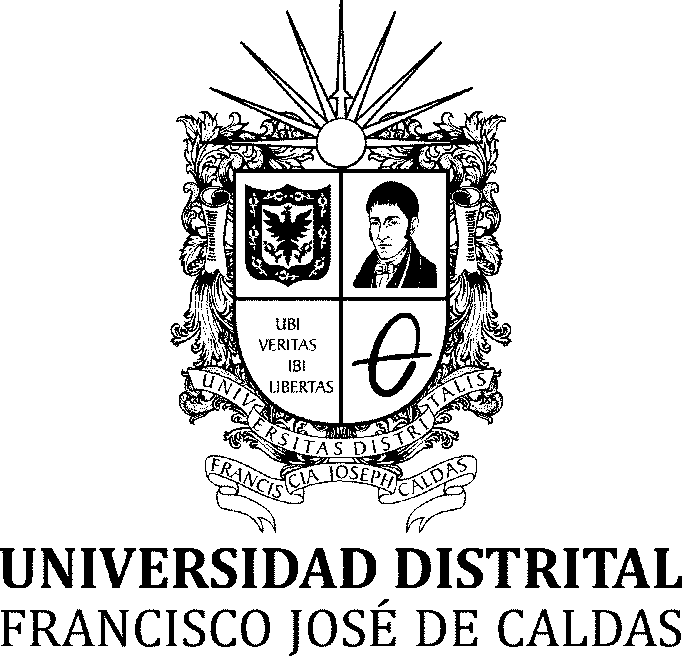 UNIVERSIDAD DISTRITAL FRANCISCO JOSÉ DE CALDASFACULTAD DE INGENIERIASYLLABUSPROYECTO CURRICULAR:MAESTRÍA EN INGENIERÍAÉNFASIS EN INGENIERÍA ELÉCTRICA – ÉNFASIS EN INGENIERÍA ELECTRÓNICAUNIVERSIDAD DISTRITAL FRANCISCO JOSÉ DE CALDASFACULTAD DE INGENIERIASYLLABUSPROYECTO CURRICULAR:MAESTRÍA EN INGENIERÍAÉNFASIS EN INGENIERÍA ELÉCTRICA – ÉNFASIS EN INGENIERÍA ELECTRÓNICAUNIVERSIDAD DISTRITAL FRANCISCO JOSÉ DE CALDASFACULTAD DE INGENIERIASYLLABUSPROYECTO CURRICULAR:MAESTRÍA EN INGENIERÍAÉNFASIS EN INGENIERÍA ELÉCTRICA – ÉNFASIS EN INGENIERÍA ELECTRÓNICAUNIVERSIDAD DISTRITAL FRANCISCO JOSÉ DE CALDASFACULTAD DE INGENIERIASYLLABUSPROYECTO CURRICULAR:MAESTRÍA EN INGENIERÍAÉNFASIS EN INGENIERÍA ELÉCTRICA – ÉNFASIS EN INGENIERÍA ELECTRÓNICANOMBRE DEL DOCENTE:NOMBRE DEL DOCENTE:NOMBRE DEL DOCENTE:NOMBRE DEL DOCENTE:NOMBRE DEL DOCENTE:ESPACIO	ACADÉMICO	(Asignatura):	Microrredes EléctricasObligatorio (): Básico () - Complementario ()Electivo (X): Intrínsecas (X) - Extrínsecas ()ESPACIO	ACADÉMICO	(Asignatura):	Microrredes EléctricasObligatorio (): Básico () - Complementario ()Electivo (X): Intrínsecas (X) - Extrínsecas ()ESPACIO	ACADÉMICO	(Asignatura):	Microrredes EléctricasObligatorio (): Básico () - Complementario ()Electivo (X): Intrínsecas (X) - Extrínsecas ()CÓDIGO: 2800011CÓDIGO: 2800011NUMERO DE ESTUDIANTES: 15NUMERO DE ESTUDIANTES: 15NUMERO DE ESTUDIANTES: 15GRUPO:GRUPO:NÚMERO DE CRÉDITOS: NÚMERO DE CRÉDITOS: NÚMERO DE CRÉDITOS: NÚMERO DE CRÉDITOS: NÚMERO DE CRÉDITOS: TIPO DE CURSO:	TEÓRICO	X	PRACTICO	TEO-PRAC:Alternativas metodológicas:Clase Magistral (X), Seminario (), Seminario – Taller (X), Taller (), Prácticas (), Proyectos tutorados (X), Otro:  	TIPO DE CURSO:	TEÓRICO	X	PRACTICO	TEO-PRAC:Alternativas metodológicas:Clase Magistral (X), Seminario (), Seminario – Taller (X), Taller (), Prácticas (), Proyectos tutorados (X), Otro:  	TIPO DE CURSO:	TEÓRICO	X	PRACTICO	TEO-PRAC:Alternativas metodológicas:Clase Magistral (X), Seminario (), Seminario – Taller (X), Taller (), Prácticas (), Proyectos tutorados (X), Otro:  	TIPO DE CURSO:	TEÓRICO	X	PRACTICO	TEO-PRAC:Alternativas metodológicas:Clase Magistral (X), Seminario (), Seminario – Taller (X), Taller (), Prácticas (), Proyectos tutorados (X), Otro:  	TIPO DE CURSO:	TEÓRICO	X	PRACTICO	TEO-PRAC:Alternativas metodológicas:Clase Magistral (X), Seminario (), Seminario – Taller (X), Taller (), Prácticas (), Proyectos tutorados (X), Otro:  	HORARIOHORARIOHORARIOHORARIOHORARIODIADIAHORASHORASSALONI. JUSTIFICACIÓN DEL ESPACIO ACADÉMICOI. JUSTIFICACIÓN DEL ESPACIO ACADÉMICOI. JUSTIFICACIÓN DEL ESPACIO ACADÉMICOI. JUSTIFICACIÓN DEL ESPACIO ACADÉMICOI. JUSTIFICACIÓN DEL ESPACIO ACADÉMICOUna microrred (MR), es una red local que integra una gran cantidad de generadores distribuidos, unidades de almacenamiento de energía y unidades de carga, que en conjunto operan como un solo sistema. Dentro de los principales objetivos de las microrredes, se encuentra la interconexión y operación masiva de fuentes de energía descentralizadas, el incremento de la eficiencia energética y reducción en la emisión de gases de efecto invernadero mediante el uso de fuentes alternativas de energía. De hecho, las microrredes se han convertido en una aplicación de alto interés a nivel mundial, gracias a la penetración que han tenido las fuentes de energía renovable en los sistemas de generación de energía modernos.Una microrred (MR), es una red local que integra una gran cantidad de generadores distribuidos, unidades de almacenamiento de energía y unidades de carga, que en conjunto operan como un solo sistema. Dentro de los principales objetivos de las microrredes, se encuentra la interconexión y operación masiva de fuentes de energía descentralizadas, el incremento de la eficiencia energética y reducción en la emisión de gases de efecto invernadero mediante el uso de fuentes alternativas de energía. De hecho, las microrredes se han convertido en una aplicación de alto interés a nivel mundial, gracias a la penetración que han tenido las fuentes de energía renovable en los sistemas de generación de energía modernos.Una microrred (MR), es una red local que integra una gran cantidad de generadores distribuidos, unidades de almacenamiento de energía y unidades de carga, que en conjunto operan como un solo sistema. Dentro de los principales objetivos de las microrredes, se encuentra la interconexión y operación masiva de fuentes de energía descentralizadas, el incremento de la eficiencia energética y reducción en la emisión de gases de efecto invernadero mediante el uso de fuentes alternativas de energía. De hecho, las microrredes se han convertido en una aplicación de alto interés a nivel mundial, gracias a la penetración que han tenido las fuentes de energía renovable en los sistemas de generación de energía modernos.Una microrred (MR), es una red local que integra una gran cantidad de generadores distribuidos, unidades de almacenamiento de energía y unidades de carga, que en conjunto operan como un solo sistema. Dentro de los principales objetivos de las microrredes, se encuentra la interconexión y operación masiva de fuentes de energía descentralizadas, el incremento de la eficiencia energética y reducción en la emisión de gases de efecto invernadero mediante el uso de fuentes alternativas de energía. De hecho, las microrredes se han convertido en una aplicación de alto interés a nivel mundial, gracias a la penetración que han tenido las fuentes de energía renovable en los sistemas de generación de energía modernos.Una microrred (MR), es una red local que integra una gran cantidad de generadores distribuidos, unidades de almacenamiento de energía y unidades de carga, que en conjunto operan como un solo sistema. Dentro de los principales objetivos de las microrredes, se encuentra la interconexión y operación masiva de fuentes de energía descentralizadas, el incremento de la eficiencia energética y reducción en la emisión de gases de efecto invernadero mediante el uso de fuentes alternativas de energía. De hecho, las microrredes se han convertido en una aplicación de alto interés a nivel mundial, gracias a la penetración que han tenido las fuentes de energía renovable en los sistemas de generación de energía modernos.Por su parte, las unidades de generación requieren el uso de convertidores electrónicos, que aseguren la flexibilidad y las condiciones necesarias para la interconexión de diferentes tipos de unidades de generación. En este sentido, una MR debe contar con estrategias de control flexibles y coordinadas, para las diferentes unidades de potencia.Una MR puede operar en modo aislado o conectada a la red de suministro eléctrico. En modo conectado a red, bajo condiciones normales, la MR absorbe o entrega energía a la red principal. Sin embargo, suelen aparecer diferentes problemas relacionados con la calidad de potencia, debido principalmente a operaciones anormales de la red. Bajo esta situación, la MR debe decidir si se desconecta de la red y opera en modo aislado, o si continúa conectada a la red. Esta decisión requiere de control y coordinación entre las diferentes unidades. De la misma     forma, en modo aislado también pueden aparecer problemas de calidad de potencia, debido a cargas no lineales que requieren una gran cantidad de componentes armónicos de corriente, cargas monofásicas que pueden generar desbalances en la red trifásica, resonancias, flujos de potencia reactiva debidos a cargas capacitivas o inductivas, etc.Adicionalmente, cuando la MR se conecta a la red principal, no solo se debe asegurar que esta permita el flujo de potencia activa, también se debe considerar la calidad de potencia en el punto de acople común. Por ejemplo, si se presenta una caída de tensión, las unidades conectadas a la MR deben coordinar la acción adecuada para la inyección de potencia reactiva a la red principal.Por lo expuesto anteriormente, una microrred debe contar con controladores coordinados entre sus diferentes unidades, que permitan asegurar condiciones de calidad de potencia en modo conectado a red o aislado. En este sentido el esquema de comunicación entre las diferentes unidades y controladores juega un papel fundamental en la operación de las microrredes.El control jerárquico ha sido propuesto recientemente buscando estandarizar la operación y las diferentes funciones de las unidades que componen una MR en tres niveles bien diferenciados. El control primario, es un control local que permite la operación independiente de los convertidores electrónicos y al mismo tiempo la cooperación entre ellos. El control secundario se encarga de ajustar los puntos de operación de la MR, tales como tensiones y frecuencias, además de medir y mejorar la calidad de potencia en puntos específicos de la MR. El control terciario se encarga del sistema de administración de energía, específicamente en lo relacionado con la generación, demanda, almacenamiento de energía y flujo de potencia entre la microrred y la red principal.Este curso se centra en el análisis de las diferentes unidades que componen una microrred ACo DC, así como su estructura de control y sistemas de gestión.II. PROGRAMACION DEL CONTENIDOOBJETIVO GENERALProporcionar al estudiante los conocimientos y herramientas necesarias para el análisis de temáticas relacionadas con microrredes eléctricas en cuanto a componentes que la conforman, estructuras de control y sistemas de gestión asociados.OBJETIVOS ESPECÍFICOSEstablecer el papel de las microrredes en la integración de fuentes de energía renovables. Estudiar las características principales de las microrredes AC, DC y mixtas.Identificar cada una de las unidades que componen una microrred.Explorar el papel de los sistemas de comunicaciones en las microrredes eléctricas. Entender el funcionamiento en modo aislado y en modo conectado a red para una microrred. Desarrollar en el estudiante criterios y habilidades para el dimensionamiento y selección de esquemas adecuados de control para cada una de las unidades que componen una microrred. Estudiar los diferentes esquemas utilizados para la gestión de una microrred.COMPETENCIAS DE FORMACIÓN:Se espera desarrollar en el estudiante las siguientes competencias:Cognitivas. Principio de funcionamiento de las diferentes unidades que componen una microrred AC, DC o mixta.Dimensionar y establecer estrategias de control, así como estructuras y algoritmos para la gestión de la energía en la microrred.Investigativas. Planteamiento y resolución de problemas reales en los que se pueden aplicar microrredes (zonas no interconectadas o integración de fuentes de energía distribuidas).Laborales. Capacidad para plantear y dimensionar soluciones reales para aplicaciones de microrredes utilizando elementos y tecnologías comerciales.PROGRAMA SINTÉTICO:Introducción a las microrredes. Clasificación de las microrredes eléctricas. Control jerárquico.Control secundario y terciario.Esquemas de gestión y coordinación para microrredes.III. ESTRATEGIASLa metodología para adelantar el curso es presencial e incluye los siguientes soportes pedagógicos:- Clase magistral: Impartida por el docente y con el complemento de lecturas y simulaciones por parte de los estudiantes. (se recomienda conocimiento previo de Matlab/Simulink y PSIM para el desarrollo de los ejercicios)- Seminarios: Con participación de los estudiantes del curso en el cual se requiere que ellos preparen temáticas específicas para discusión académica.- Proyecto semestral: Con el fin de fomentar y evaluar la capacidad de diseño y dimensionamiento de los estudiantes soportada mediante simulaciones.Trabajo Presencial Directo (TD): Trabajo de aula con plenaria de todos los estudiantes.Trabajo Mediado_Cooperativo (TC): Trabajo de tutoría del docente a pequeños grupos o de forma individual a los estudiantes.Trabajo Autónomo (TA): Trabajo del estudiante sin presencia del docente, que se puede realizar endistintas instancias: en grupos de trabajo o en forma individual, en casa o en biblioteca, laboratorio, etc.)IV. RECURSOSPara el desarrollo del curso se cuenta con salas con herramientas audiovisuales para el desarrollo de las sesiones teóricas y los seminarios. Adicionalmente se requiere el acceso a salas de cómputo que cuenten con licencia completa de Matlab/Simulink y PSIM.IV. RECURSOSPara el desarrollo del curso se cuenta con salas con herramientas audiovisuales para el desarrollo de las sesiones teóricas y los seminarios. Adicionalmente se requiere el acceso a salas de cómputo que cuenten con licencia completa de Matlab/Simulink y PSIM.BIBLIOGRAFÍATEXTOS GUIAMajumder, R. Microgrid : Stability Analysis and Control: Modeling, Stability Analysis and Control of Microgrid for Improved Power Sharing and Power Flow Management VDM Publishing, 2010. ISBN 3639247698, 9783639247695.Chowdhury, S.; Chowdhury, S. & Crossley, P. Microgrids and Active Distribution Networks The Institution of Engineering and Technology, 2009. ISBN 1849190143, 9781849190145.Trujillo, C., et.al, Microrredes Eléctricas, Editorial UD, 2015, ISBN 978 958 8897 79 0.Mojica, E., et.al, Control de microrredes eléctricas inteligentes, Editorial UD, 2017, ISBN 978 958 5434 31 8.Diaz, N., et. al, CONTROL Y GESTION PARA MICRORREDES ELÉCTRICAS BASADAS EN CONVERTIDORES DE POTENCIA, ISBN 978-958-49-4955-4.  TEXTOS COMPLEMENTARIOS[1] 1547.4-2011 - IEEE Guide for Design, Operation, and Integration of Distributed Resource Island Systems with Electric Power Systems.[2] IEEE Power and Energy Society, IEEE Standard 2030.7, for the Specification of Microgrid Controllers. 2017.REVISTASIEEE Transactions on Smart Grid.IEEE Transactions on Industrial Electronics. IEEE Transactions on Power Electronics.IEEE Transactions on Power Delivery. IEEE Transactions on Energy Conversion. IET Power ElectronicsELSEVIER. Applied Energy.ElSEVIER. Renewable and Sustainable Energy Reviews.DIRECCIONES DE INTERNEThttp://www.nrel.gov/.http://www.a123systems.com/ https://building-microgrid.lbl.govV. ORGANIZACIÓN / TIEMPOSV. ORGANIZACIÓN / TIEMPOSV. ORGANIZACIÓN / TIEMPOSV. ORGANIZACIÓN / TIEMPOSV. ORGANIZACIÓN / TIEMPOSSemanaTemaActividades1Introducción a las μredes eléctricasIntroducción.Problemas eléctricos comunes.Ventajas y desventajas de las μredes eléctricas.Sistemas de Comunicaciones para Microrredes.1.5. Ejemplos de μredes eléctricas.Clases magistrales.2, 3Clasificación de las μredes eléctricas.Microrredes AC.Topologías de convertidores electrónicos en μredes AC.Microrredes DC2.4. Topologías de convertidores electrónicos en μredes DC.Clases magistrales, Seminario-Taller4, 5, 6, 7, Control jerárquico.Modelo de control jerárquico.Control Primario.Reparto de potencia en μredes AC.Reparto de potencia en μredes DCClases magistrales, Seminario-Taller.8, 9, 10Control Secundario y Terciario.Restauración de frecuencia en μredes AC.Restauración de tensión en μredes DC.Control Terciario.Clases magistrales, Seminario-Taller11, 12, 13 14, 15. Esquemas de gestión y coordinación para μredes.Control Cooperativo entre DER.Despacho óptimo de Potencia.Clases magistrales, Seminario-TallerVI. EVALUACIÓN (Qué, Cuándo, Cómo?)Primer corte.	25%Segundo corte.	25%Proyecto Final.	50%Total evaluación	100%VI. EVALUACIÓN (Qué, Cuándo, Cómo?)Primer corte.	25%Segundo corte.	25%Proyecto Final.	50%Total evaluación	100%VI. EVALUACIÓN (Qué, Cuándo, Cómo?)Primer corte.	25%Segundo corte.	25%Proyecto Final.	50%Total evaluación	100%VI. EVALUACIÓN (Qué, Cuándo, Cómo?)Primer corte.	25%Segundo corte.	25%Proyecto Final.	50%Total evaluación	100%PRIMERA NOTATIPO DE EVALUACIÓNFECHAPORCENTAJEPRIMERA NOTADesarrollo de talleres enfocados a la solución de problemas relacionados con microrredeseléctricas. Unidades 1, 2 y 3.Permanente25%SEGUNDA NOTADesarrollo de talleres enfocados a la solución de problemas relacionados con microrredes eléctricas. Unidades 4, 5 y 6Permanente25%EXAM. FINALElaboración de escritos científicos tipo paper y sustentaciones orales en los cuales se evidencie el dominio del estudiante sobre la temática de las microrredes eléctricasaplicadas a un problema particular.Semana 1620%(Presentación oral) + 30 (Documento escrito) = 50%ASPECTOS A EVALUAR DEL CURSOASPECTOS A EVALUAR DEL CURSOASPECTOS A EVALUAR DEL CURSOASPECTOS A EVALUAR DEL CURSOEvaluación del desempeño docenteEvaluación de los aprendizajes de los estudiantes en sus dimensiones: individual/grupo, teórica/práctica, oral/escrita.Autoevaluación:Coevaluación del curso: de forma oral entre estudiantes y docente.Evaluación del desempeño docenteEvaluación de los aprendizajes de los estudiantes en sus dimensiones: individual/grupo, teórica/práctica, oral/escrita.Autoevaluación:Coevaluación del curso: de forma oral entre estudiantes y docente.Evaluación del desempeño docenteEvaluación de los aprendizajes de los estudiantes en sus dimensiones: individual/grupo, teórica/práctica, oral/escrita.Autoevaluación:Coevaluación del curso: de forma oral entre estudiantes y docente.Evaluación del desempeño docenteEvaluación de los aprendizajes de los estudiantes en sus dimensiones: individual/grupo, teórica/práctica, oral/escrita.Autoevaluación:Coevaluación del curso: de forma oral entre estudiantes y docente.DATOS DEL DOCENTEDATOS DEL DOCENTEDATOS DEL DOCENTEDATOS DEL DOCENTENOMBRE : PREGRADO : POSTGRADO:NOMBRE : PREGRADO : POSTGRADO:NOMBRE : PREGRADO : POSTGRADO:NOMBRE : PREGRADO : POSTGRADO:ASESORIAS: FIRMA DE ESTUDIANTESASESORIAS: FIRMA DE ESTUDIANTESASESORIAS: FIRMA DE ESTUDIANTESASESORIAS: FIRMA DE ESTUDIANTESNOMBREFIRMACÓDIGOFECHA1.2.3.FIRMA DEL DOCENTEFIRMA DEL DOCENTEFIRMA DEL DOCENTEFIRMA DEL DOCENTEFECHA DE ACTUALIZACIÓN: 05 de MAYO de 2022FECHA DE ACTUALIZACIÓN: 05 de MAYO de 2022FECHA DE ACTUALIZACIÓN: 05 de MAYO de 2022FECHA DE ACTUALIZACIÓN: 05 de MAYO de 2022